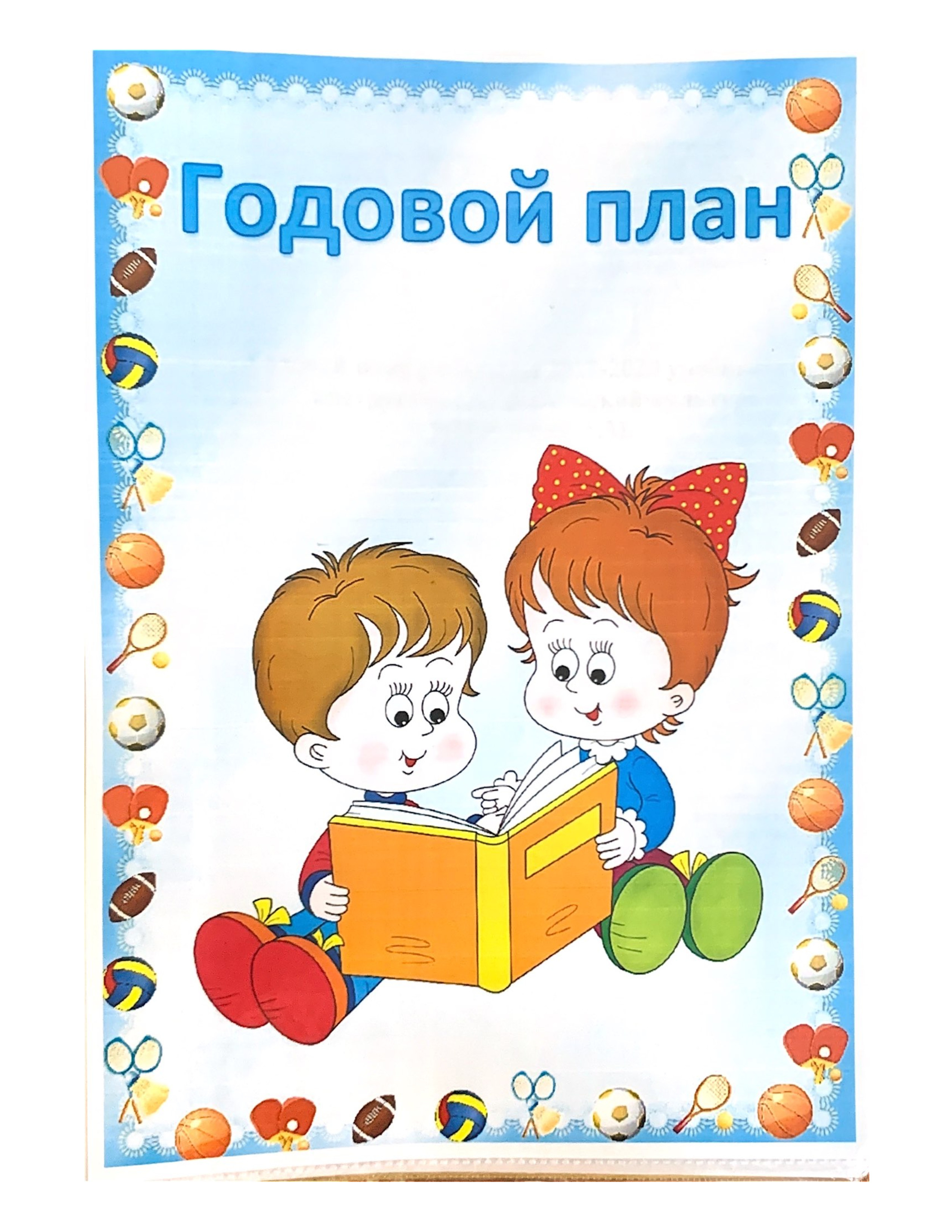 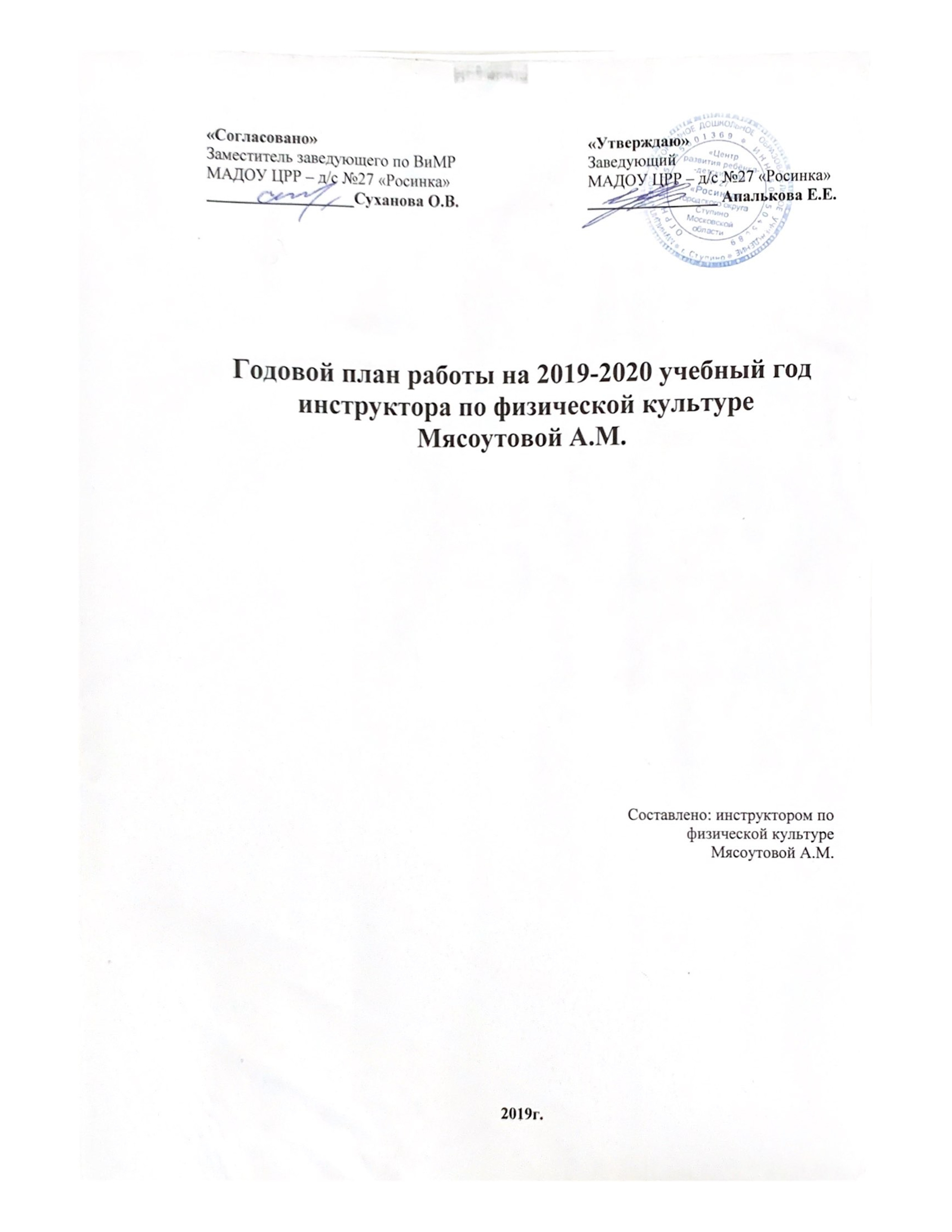 ПОЯСНИТЕЛЬНАЯ ЗАПИСКАГодовой план инструктора по физической культуре содержит: цель, задачи воспитательно-оздоровительной работы на год, прогнозируемый результат.Годовой план включает:•Работу с педагогами.•Взаимодействие  с медицинским персоналом.•Работу с детьми.•Работу с семьей.• Оснащение физкультурно-оздоровительной среды. Цель:  Сохранение и укрепление здоровья детей, формирование привычки здорового образа жизни.Задача для работы с педагогами:Развитие профессиональных способностей педагогов в образовательном процессе направленных на формирование у дошкольников навыков здорового образа жизни, путем внедрения технологий валеологической направленности.Задачи для работы с детьми:Сохранение и укрепление физического и психического  здоровья детей.Формирование у дошкольников навыков здорового образа жизни, путем внедрения технологий валеологической направленности.Развитие двигательного творчества, формирование у воспитанников  культуры движений.Задача для работы с семьей:Взаимодействие ДОУ и семьи по формированию осознанного отношения к своему здоровью у детей и активной позиции в физическом развитии и воспитании ребенка.Прогнозируемый  результат работы с педагогами:Применение в практической деятельности технологий валеологической направленности.Интеграция образовательных областей по задачам физкультурно-оздоровительной работы.Профессиональный рост педагогов, развитие их творческих способностей.Прогнозируемый  результат работы с детьми:Соответствие двигательной активности возрастным нормативам; отсутствие признаков сильного и выраженного утомления.Проявление  интереса у детей в направлении сохранения и укрепления своего здоровья с использованием технологий валеологической направленности.Свободное и вариативное использование основных  движений в самостоятельной деятельности; стремление проявить физические качества  при выполнении движений.Проявление элементов творчества при выполнении физических упражнений и игр.Прогнозируемый  результат работы с семьей:Сформированность  активной позиции по формированию осознанного отношения к своему здоровью у детей в физическом развитии и воспитании ребенка.№Содержание работы, мероприятияСрок выполненияОтветственный1. Методическая работа.1. Методическая работа.1. Методическая работа.1. Методическая работа.1.Коррекция перспективного и календарного планов работы с детьми на занятияхсентябрьинструктор по физкультуре2.Подобрать комплексы общеразвивающих упражнений для всех возрастных групп. сентябрьинструктор по физкультуре3.Проработать методическую литературу.в течение годаинструктор по физкультуре4.Подобрать комплексы гимнастики после сна для всех возрастных групп.ноябрьинструктор по физкультуре2. Физкультурно-оздоровительная работа.2. Физкультурно-оздоровительная работа.2. Физкультурно-оздоровительная работа.2. Физкультурно-оздоровительная работа.1.Обработать данные медосмотра, оформить листы здоровья.октябрьинструктор по физкультуре, медсестра2.Провести диагностику физической подготовленности детей.сентябрь – октябрьапрель - майинструктор по физкультуре3.Осуществлять медико-педагогический контроль на физкультурных занятиях.в течение годаИнструктор по физкультуре, медсестра4.Обеспечить контроль по закаливанию детей в сочетании с использованием гимнастики утренней и после сна.ежедневнов течение годаинструктор по физкультуре, медсестра5.Закаливающие мероприятия: закаливающая ходьба босиком в спальне после дневного сна, Дыхательная гимнастика, оздоровительный бег на воздухе.ежедневнов течение годаИнструктор по физкультуре, медсестра, воспитатели групп3. Физкультура в режиме дня.3. Физкультура в режиме дня.3. Физкультура в режиме дня.3. Физкультура в режиме дня.1.Утренняя гимнастика.ежедневновоспитатели групп в (муз. зале)инструктор по физкультуре2.Физкультурные занятия в зале и на улице.по расписаниюинструктор по физкультуре3.Подвижные и спортивные игры на прогулке.ежедневновоспитатели групп4.Двигательные разминки и физкультминутки.ежедневновоспитатели групп5.Гимнастика после сна.ежедневновоспитатели групп6.Индивидуальная работа с детьми.в неделю 1 раз с каждой группойинструктор по физкультуре,7.Самостоятельная двигательная активность детей.ежедневновоспитатели групп4. Организационно-массовая работа.4. Организационно-массовая работа.4. Организационно-массовая работа.4. Организационно-массовая работа.1.Проведение физкультурных праздников.2 раза в годинструктор по физкультуре2.Проведение физкультурных досугов.1 раз в месяцинструктор по физкультуре3.Обновление спортивных уголков в группах соответственно возрасту детей.в течение годаинструктор по физкультуре,  воспитатели групп4.Оформление спортивного стенда с информацией для родителей.в течение годаинструктор по физкультуре5. Работа с воспитателями.5. Работа с воспитателями.5. Работа с воспитателями.5. Работа с воспитателями.1.Регулярно информировать о спортивных мероприятиях в детском саду.в течение годаинструктор по физкультуре2.Консультировать по индивидуальной работе с детьми в целях развития физических качеств и совершенствования ОДА.в течение годаинструктор по физкультуре3.Проведение консультаций для воспитателей:Тема: «Утренняя гимнастика и вариативность ее содержания».в течение годаинструктор по физкультуре3.Тема: «Пальчиковые игры»в течение годаинструктор по физкультуре3.Тема: «Организация работы по развитию движений на прогулке»в течение годаинструктор по физкультуреТема: «Физическая культура и здоровый образ жизни дошкольника»в течение годаинструктор по физкультуре6. Работа с родителями.6. Работа с родителями.6. Работа с родителями.6. Работа с родителями.1.Индивидуальные рекомендации и беседы.в течение годаинструктор по физкультуре2.Анкетирование Октябрь, апрельинструктор по физкультуре3.Приглашение родителей на  детские спортивные праздники.В течение годаинструктор  по физкультуре, воспитатели групп4.День открытых дверей3 раза в год (сентябрь, февраль, май)группы дошкольного возраста; совместно с воспитателями5.Участие родителей в изготовлении:нетрадиционного оборудования для развития мелкой моторики;пособий  для дыхательных упражнений.ноябрь –мартгруппы дошкольного возраста; совместно с воспитателями  6.Участие в родительских собраниях по вопросу информирования родителей о физическом развитии и физической подготовленности детейв течение годагруппы дошкольного возраста; совместно с воспитателями7. Наглядная информация: стенд «Спортивная Росинка».в течение годагруппы дошкольного возраста8.Наглядная информация – консультация на стендах:-"Подвижные игры, которые лечат "- «Как приучить детей делать утреннюю гимнастику»;-«Как выбрать нужный вид спорта»в течение годаинструктор по физкультуре7. Календарный план активного отдыха детей.7. Календарный план активного отдыха детей.7. Календарный план активного отдыха детей.7. Календарный план активного отдыха детей.1.Неделя здоровья2 раза в год инструктор по физкультуре, муз руководитель, воспитатели групп2.Спортивно – развлекательный праздник «День защитника Отечества».Февральинструктор по физкультуремуз. руководитель, воспитатели3.Физкультурный праздник «Широкая масленица».Февраль - Мартинструктор по физкультуре воспитателиузкие специалисты4.«Всемирный День здоровья» спортивное развлечение в ст., под. группахАпрельинструктор по физкультуре5. Районный спортивный праздник, посвященный Дню ПобедыМайПодготовительная группаИнструктор по физультуревоспитатели6.Спортивно – музыкальный праздник, посвященный Международному дню защиты детейИюньвсе группыинструктор по физкультуремуз.руководитель7.«В здоровом теле - здоровый дух!»спортивное развлечение для всех группИюльинструктор по физкультуре 